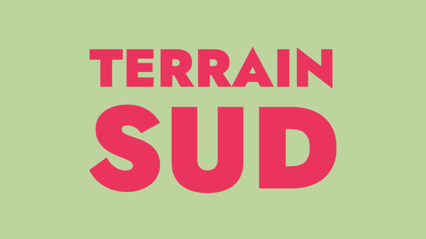 Eingabeformular: Nutzungsantrag für die temporäre Nutzung Torfeld Süd (Projekte) Eingabeformular ausfüllen und senden an: mail@terrain-sud.chDatum der Eingabe:Projektname: Projektanträger:in (Institution, Verein, Person):Kontaktdaten Ansprechperson (Mail, Telefon): Projektbeschrieb / Projektidee: (bitte kurz umschreiben)Projektbeschrieb / Projektidee: (bitte kurz umschreiben)Ungefährer Platzbedarf (m2):Ansprüche an Platz (z.B. Bodenbeschaffenheit):Infrastruktur (Strom, Wasser, Sonstiges): Nutzungsdauer:Gewünschter Beginn der temporären Nutzung: